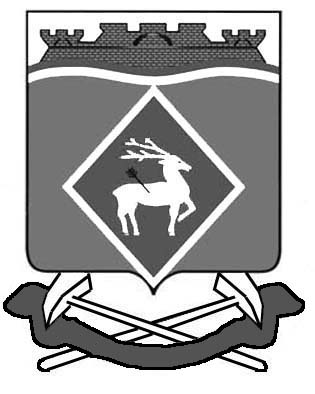 РОСТОВСКАЯ ОБЛАСТЬ СОБРАНИЕ ДЕПУТАТОВ ГРУШЕВО-ДУБОВСКОГО СЕЛЬСКОГО ПОСЕЛЕНИЯ	               РЕШЕНИЕ21 июня  2021  года                   х. Грушевка                           № 129О назначении выборов депутатов Собрания депутатов Грушево-Дубовского сельского поселения пятого созыва.	В соответствии с Уставом муниципального образования «Грушево-Дубовское сельское поселение», статьей 5 Областного закона от 12 мая 2016 года № 525–ЗС «О выборах и референдумах в Ростовской области», статьей 10 	Федерального закона от 12 июня 2002 № 67-ФЗ «Об основных гарантиях избирательных прав и права на участие в референдуме граждан Российской Федерации» Собрание депутатов Грушево-Дубовского сельского поселения.                                                    РЕШИЛО:1. Назначить выборы депутатов Собрания депутатов Грушево-Дубовского сельского поселения пятого созыва на 19 сентября 2021 года.2. Опубликовать настоящее Решение не позднее чем через пять дней со дня его принятия в Белокалитвинской общественно-политической газете «Перекресток».3. Настоящее Решение вступает в силу с момента его официального опубликования.4. Контроль за исполнением настоящего Решения оставляю за собой.Председатель Собрания депутатов-глава Грушево-Дубовскогосельского поселения                                                           А.И.Еремеев